【参考会場仮図面】・出店はメインアリーナ２F観客席入口付近になります。並びはお申し出順で実行委員会により決めさせて頂きます。・先着順となり、期限を過ぎた場合や定員を超えた場合はお断りさせていただくこともあります。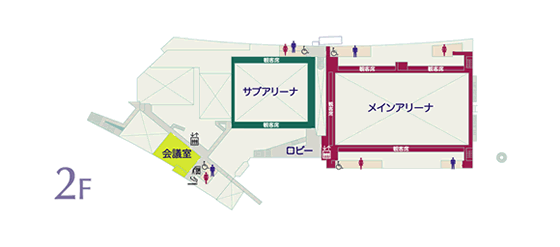 【調査票】　大学名（　　　　　　　　　）駐車場のご利用［　ある　・　なし　］［乗用車　　　　台］　　　　　　　電源設備は使用できません。また、机１個といす２脚のみご準備させて頂きます。よろしくお願いいたします。